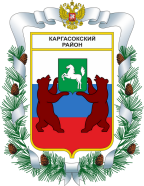 МУНИЦИПАЛЬНОЕ ОБРАЗОВАНИЕ «Каргасокский район»ТОМСКАЯ ОБЛАСТЬДУМА КАРГАСОКСКОГО РАЙОНАДума Каргасокского района РЕШИЛА:РЕШЕНИЕРЕШЕНИЕРЕШЕНИЕ18.02.2015№ 348  с. Каргасокс. КаргасокОб очередном отпуске Председателя Думы Каргасокского района Протазова В.А. на 2015 годРассмотрев заявление Председателя Думы Каргасокского района Протазова В.А. о предоставлении очередного отпуска в 2015 году,Согласиться с предоставлением очередного отпуска Председателю Думы Каргасокского района Протазову В.А. с 02.03.2015 года  и с 25.06 2015 года.Председатель ДумыКаргасокского районаВ.А. ПротазовГлава Каргасокского районаА.П. Ащеулов